VISION2020A modern Miracle Play for Weston-super-MareWhen:   Sunday 7 June 2020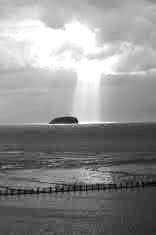 Where:  The Italian Gardens, Weston-super-MareWhat:    the Gospel story from Magi to Pentecost – and	      beyond!Why:	     to remind Weston of the story of Jesus’ life – to	     remind, but also to bring it to some (most?) for the               first timeWho:   YOU! 	Both Church and Community. We need lots of people to get involved with          the planning and preparation, as well as actors, directors, “crowds”,           street marshals, and others “up-front” on the day. Apart from a few key          roles everything will be open to all who want to be involved, whether of          other faiths or no faith, with loads of experience, or none!How:    YOU!by joining any of the many practical Teams (eg costume, props,admin); by great publicity (print, broadcast, as well as word-of-mouth); by fund-raising; by great public relations (police, councils, businesses, hoteliers, shops, colleges); by just being available; by joining NOW!by acting – there are some main speaking roles, several that are non-speaking but still essential, plus many disciples, soldiers, critics, musicians, dancers and interested bystandersby praying for the whole enterprise For more details please contact Jo Potter tavah@gertrudejames.co.uk